Friday 12th November 2021                                Due: Wednesday 17th November 2021  
                                          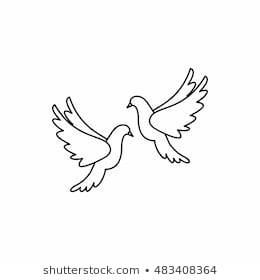 Homework
Welcome back! I hope you all had a wonderful half term holiday. It has been lovely hearing about what the children have been getting up to. We have had a great week in Doves. On Tuesday, we had a brilliant visit from local author, Dan Worsley. The children were very lucky to spend the day with him. We learned so much and produced some amazing stories. 

Dan Worsley is returning to school on Wednesday 17th November at 3.30pm. He will be in the Wing, signing copies of his brilliant books. KS2 children can purchase a book for £5 (cash only) or bring one of their own from home.Handwriting: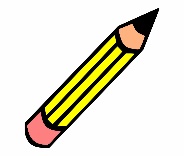 Writing / Topic: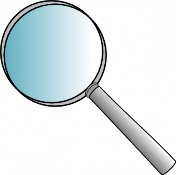 Maths: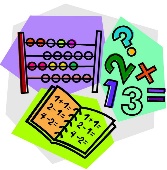 Reading: 

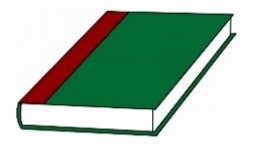 